О внесении изменения в Положение о муниципальном казенном учреждении «Отдел образования и молодежной политики администрации города Канаш Чувашской Республики»В соответствии с Федеральным законом от 6 октября 2003 года № 131-ФЗ «Об общих принципах организации местного самоуправления в Российской Федерации», Уставом города Канаш Чувашской Республики, Собрание депутатов города Канаш Чувашской Республики решило:1. Внести в Положение о муниципальном казенном учреждении «Отдел образования и молодежной политики администрации города Канаш Чувашской Республики» (далее –Положение), утвержденное решением Собрания депутатов города Канаш Чувашской Республики от 22.06.2023 г. № 37/7 следующее изменение: пункт 1.2. Положения изложить в следующей редакции:«1.2. Полное официальное наименование отдела образования на русском языке - Муниципальное казенное учреждение «Отдел образования и молодежной политики администрации города Канаш Чувашской Республики». Полное наименование на чувашском языке - Муниципалитетǎн «Чǎваш Республикин Канаш хула администрацийӗн вӗренӳ тата ḉамрǎксен политики пайӗ» хысна учрежденийӗ.Сокращенное наименование отдела образования:- на русском языке: МКУ «ООиМП администрации города Канаш».- на чувашском языке: Канаш хула администрацийӗн вӗренӳ пайӗ.».2. Настоящее решение вступает в силу после его официального опубликования. Чăваш РеспубликинКанаш хулинДепутатсен пухăвĕйышĂну   _________ № ______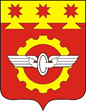    Чувашская РеспубликаСобрание депутатовгорода КанашРЕШЕНИЕ_________ № ____ Глава города Савчук О.В.